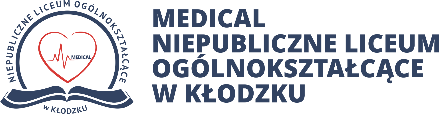 Terminy postępowania rekrutacyjnego oraz terminy składania dokumentów do klas pierwszych, na rok szkolny 2022/202316 maja - 20 czerwca 2022 r.Złożenie wniosku, w tym zmiana wniosku o przyjęcie do szkoły ponadpodstawowej wraz z dokumentami (podpisanego przez co najmniej jednego rodzica/prawnego opiekuna).22 czerwca - 13 lipca 2022 r.Uzupełnienie wniosku o przyjęcie do szkoły ponadpodstawowej, o świadectwo ukończenia szkoły podstawowej i o zaświadczenie o  szczegółowych wynikach egzaminu ósmoklasisty.24 czerwca – 13 lipca 2022 r.Możliwość zmiany przez kandydata wniosku o przyjęcie do szkoły lub złożenie nowego wniosku z uwagi na zmianę szkół, do których kandyduje.21 lipca 2022 r.Podanie do publicznej wiadomości przez komisję rekrutacyjną listy kandydatów zakwalifikowanych i kandydatów niezakwalifikowanych do szkoły.22 lipca – 29 lipca 2022 r.Potwierdzenie woli przyjęcia w postaci przedłożenia oryginału świadectwa ukończenia szkoły podstawowej i oryginału zaświadczenia o szczegółowych wynikach egzaminu ósmoklasisty, o ile nie zostały one złożone w uzupełnieniu wniosku o przyjęcie do szkoły ponadpodstawowej.1 sierpnia 2022 r. Podanie do publicznej wiadomości przez komisję rekrutacyjną listy kandydatów przyjętych i kandydatów nieprzyjętych.